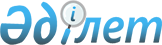 Мәслихаттың 2009 жылғы 21 желтоқсандағы № 170 "Денисов ауданының 2010-2012 жылдарға арналған аудандық бюджеті туралы" шешіміне өзгерістер енгізу туралыҚостанай облысы Денисов ауданы мәслихатының 2010 жылғы 14 шілдедегі № 220 шешімі. Қостанай облысы Денисов ауданының Әділет басқармасында 2010 жылғы 23 шілдеде № 9-8-159 тіркелді

      Қазақстан Республикасының 2001 жылғы 23 қаңтарындағы "Қазақстан Республикасында жергілікті мемлекеттік басқару және өзін-өзі басқару туралы" Заңының 6 бабының 1 тармағының 1) тармақшасына сәйкес Қостанай облыстық мәслихатының 2010 жылғы 2 шілдедегі № 320 "Мәслихаттың 2009 жылғы 20 желтоқсандағы № 243 "Қостанай облысының 2010–2012 жылдарға арналған бюджеті туралы" шешіміне өзгерістер еңгізу туралы" шешімінің (нормативтік құқықтық кесімдердің мемлекеттік тіркеу тізілімінде № 3728 нөмірімен тіркелген) негізінде және Денисов аудандық әкімдігінің 2010 жылғы 13 шілдедегі № 214 "Мәслихаттың "Мәслихаттың 2009 жылғы 21 желтоқсандағы № 170 "Денисов ауданының 2010-2012 жылдарға арналған бюджеті туралы" шешіміне өзгерістер енгізу туралы" шешімінің жобасын мәслихаттың сессиясына қарастыруына енгізу туралы" қаулысын қарастырып мәслихат ШЕШТІ:



      1. Мәслихаттың 2009 жылғы 21 желтоқсандағы № 170 "Денисов ауданының 2010-2012 жылдарға арналған бюджеті туралы" шешіміне (нормативтік құқықтық кесімдердің мемлекеттік тіркеу тізілімінде 9-8-141 нөмірімен тіркелген, "Наше время" газетінде 2010 жылғы 15 қаңтарда, 2010 жылғы 22 қаңтарда, 2010 жылғы 29 қаңтарда, 2010 жылғы 12 ақпанда, 2010 жылғы 19 ақпанда жарияланған) мына өзгерістер енгізілсін:



      көрсетілген шешімінің 1-тармағында:

      1) тармақшасындағы "1330602" сандары "1330617" сандарына ауыстырылсын, "355967" сандары "355955" сандарына ауыстырылсын, "2498" сандары "2348" сандарына ауыстырылсын, "1826" сандары "1988" сандарына ауыстырылсын, "970311" сандары "970326" сандарына ауыстырылсын;

      2) тармақшасындағы "1347910,2" сандары "1346336,2" сандарына ауыстырылсын;

      4) тармақшасындағы "24100" сандары "25689" сандарына ауыстырылсын;



      көрсетілген шешімінің 3-1 тармағындағы жетінші азат жолы мына редакцияда жазылсын:

      "Ұлы Отан соғысындағы Жеңістің 65 жылдығына орай Ұлы Отан соғысының қатысушылары мен мүгедектеріне, сондай-ақ оларға теңестірілген, оның ішінде майдандағы армия құрамына кірмеген, 1941 жылғы 22 маусымнан бастап 1945 жылғы 3 қыркүйек аралығындағы кезеңде әскери бөлімшелерде, мекемелерде, әскери-оқу орындарында әскери қызметтен өткен, запасқа босатылған (отставка), "1941-1945 жылдардағы Ұлы Отан соғысында Германияны жеңгенi үшiн" медалімен немесе "Жапонияны жеңгені үшін" медалімен марапатталған әскери қызметшілерге, Ұлы Отан соғысы жылдарында тылда кемінде алты ай жұмыс істеген (қызметте болған) адамдарға біржолғы материалдық көмек төлеу-5428 мың теңге";



      1, 3, 4 қосымшалар осы шешімінің 1, 2, 3 қосымшаларына сәйкес жаңа редакцияда жазылсын.



      2. Осы шешім 2010 жылдың 1 қаңтарынан бастап қолданысқа енгізіледі.      Аудандық мәслихатының

      кезектен тыс сессиясының

      төрайымы                                   З. Досмұхамедова      Денисов аудандық

      мәслихатының хатшысы                       Б. Тойбағоров      КЕЛІСІЛДІ:      "Денисов ауданының экономика

      және бюджеттік жоспарлау бөлімі"

      мемлекеттік мекемесінің бастығы

      ___________________ Е.Н. Подело

Мәслихаттың         

2010 жылғы 14 шілдедегі    

№ 220 шешімінің 1 қосымшасы  Мәслихаттың         

2010 жылғы 21 желтоқсандағы  

№ 170 шешімінің 1 қосымшасы   2010 ЖЫЛҒА АРНАЛҒАН ДЕНИСОВ АУДАНЫНЫҢ БЮДЖЕТІ

Мәслихаттың       

2010 жылғы 14 шілдедегі   

№ 220 шешімінің 2 қосымшасы  Мәслихаттың         

2010 жылғы 21 желтоқсандағы  

№ 170 шешімінің 3 қосымшасы   2012 ЖЫЛҒА АРНАЛҒАН ДЕНИСОВ АУДАНЫНЫҢ БЮДЖЕТІ

Мәслихаттың       

2010 жылғы 14 шілдедегі  

№ 220 шешіміне 3 қосымша  Мәслихаттың         

2009 жылғы 21 желтоқсандағы  

№ 170 шешіміне 4 қосымша    2010 жылға арналған ауылдық селолық округтарының,

ауылдың (селоның), ауылдың әкім аппараттарының

бюджеттік бағдарламалар тізбесі
					© 2012. Қазақстан Республикасы Әділет министрлігінің «Қазақстан Республикасының Заңнама және құқықтық ақпарат институты» ШЖҚ РМК
				СанатыСанатыСанатыСанатыСомасы,

мың теңгеСыныбыСыныбыСыныбыСомасы,

мың теңгеІшкi сыныбыІшкi сыныбыСомасы,

мың теңгеАтауыСомасы,

мың теңге1Кірістер13306171Салықтық түсімдер35595511Кірістерге табыс салығы156691112Жеке табыс салығы15669113Әлеуметтік салық102198131Әлеуметтік салық10219814Меншікке салынатын салықтар81956141Мүлікке салынатын салықтар50493143Жер салығы12890144Көлік құралдарына салынатын салық16373145Бірыңғай жер салығы220015Тауарларға, жұмыстарға және

қызметтерге салынатын ішкі салықтар13928152Акциздер1600153Табиғи және басқа да ресурстарды

пайдаланғаны үшін түсетін түсімдер9878154Кәсіпкерлік және кәсіби қызметті

жүргізгені үшін алынатын алымдар2405155Құмар ойын бизнеске салық4518Заңдық мәнді іс-әрекеттерді жасағаны

және (немесе) оған уәкілеттігі бар

мемлекеттік органдар немесе

лауазымды адамдар құжаттар бергені

үшін алынатын міндетті төлемдер1182181Мемлекеттік баж11822Салықтық емес түсімдер234821Мемлекеттік меншіктен түсетін

кірістер1347215Мемлекет меншігіндегі мүлікті жалға

беруден түсетін кірістер134722Мемлекеттік бюджеттен

қаржыландырылатын мемлекеттік

мекемелердің тауарларды (жұмыстарды,

қызметтерді) өткізуінен түсетін

түсімдер1221Мемлекеттік бюджеттен

қаржыландырылатын мемлекеттік

мекемелердің тауарларды (жұмыстарды,

қызметтерді) өткізуінен түсетін

түсімдер126Басқа да салықтық емес түсімдер1000261Басқа да салықтық емес түсімдер10003Негізгі капиталды сатудан түсетін

түсімдер198831Мемлекеттік мекемелерге бекітілген

мемлекеттік мүлікті сату700311Мемлекеттік мекемелерге бекітілген

мемлекеттік мүлікті сату70033Жерді және материалдық емес

активтерді сату1288331Жерді сату1010332Материалдық емес активтерді сату2784Трансферттердің түсімдері97032642Мемлекеттік басқарудың жоғары тұрған

органдарынан түсетін трансферттер970326422Облыстық бюджеттен түсетін

трансферттер970326Функционалдық топФункционалдық топФункционалдық топФункционалдық топФункционалдық топСомасы,

мың теңгеКіші функцияКіші функцияКіші функцияКіші функцияСомасы,

мың теңгеБюджеттік бағдарламалардың әкiмшiсiБюджеттік бағдарламалардың әкiмшiсiБюджеттік бағдарламалардың әкiмшiсiСомасы,

мың теңгеБағдарламаБағдарламаСомасы,

мың теңгеШығындар1346336,201Жалпы сипаттағы мемлекеттiк

қызметтер1427821Мемлекеттiк басқарудың жалпы

функцияларын орындайтын

өкiлдi, атқарушы және басқа

органдар126643112Аудан (облыстық маңызы бар

қала) мәслихатының аппараты10578001Аудан (облыстық маңызы бар

қала) мәслихатының қызметін

қамтамасыз ету жөніндегі

қызметтер10478004Мемлекеттік органдарды

материалдық-техникалық

жарақтандыру100122Аудан (облыстық маңызы бар

қала) әкімінің аппараты38442001Аудан (облыстық маңызы бар

қала) әкімінің қызметін

қамтамасыз ету жөніндегі

қызметтер37986004Мемлекеттік органдарды

материалдық-техникалық

жарақтандыру456123Қаладағы аудан, аудандық

маңызы бар қала, кент, ауыл

(село), ауылдық (селолық)

округ әкімінің аппараты77623001Қаладағы аудан, аудандық

маңызы бар қаланың, кент, ауыл

(село), ауылдық (селолық)

округ әкімінің қызметін

қамтамасыз ету жөніндегі

қызметтер776232Қаржылық қызмет8471452Ауданның (облыстық маңызы бар

қаланың) қаржы бөлімі8471001Аудандық бюджетті орындау және

коммуналдық меншікті (облыстық

манызы бар қала) саласындағы

мемлекеттік саясатты іске

асыру жөніндегі қызметтер7584004Біржолғы талондарды беру

жөніндегі жұмысты және

біржолғы талондарды іске

асырудан сомаларды жинаудың

толықтығын қамтамасыз етуді

ұйымдастыру4011Коммуналдық меншікке түскен

мүлікті есепке алу, сақтау,

бағалау және сату623019Мемлекеттік органдарды

материалдық-техникалық

жарақтандыру2605Жоспарлау және статистикалық

қызмет7668453Ауданның (облыстық маңызы бар

қаланың) экономика және

бюджеттік жоспарлау бөлімі7668001Экономикалық саясатты,

мемлекеттік жоспарлау жүйесін

қалыптастыру және дамыту және

ауданды (облыстық манызы бар

қаланы) басқару саласындағы

мемлекеттік саясатты іске

асыру жөніндегі қызметтер7478005Мемлекеттік органдарды

материалдық-техникалық

жарақтандыру19002Қорғаныс18461Әскери мұқтаждар1646122Аудан (облыстық маңызы бар

қала) әкімінің аппараты1646005Жалпыға бірдей әскери міндетті

атқару шеңберіндегі іс-шаралар16462Төтенше жағдайлар жөнiндегi

жұмыстарды ұйымдастыру200122Аудан (облыстық маңызы бар

қала) әкімінің аппараты200006Аудан (облыстық маңызы бар

қала) ауқымындағы төтенше

жағдайлардың алдын алу және

оларды жою20004Бiлiм беру848124,61Мектепке дейiнгi тәрбие және

оқыту34147464Ауданның (облыстық маңызы бар

қаланың) білім беру бөлімі34147009Мектепке дейінгі тәрбие

ұйымдарының қызметін

қамтамасыз ету341472Бастауыш, негізгі орта және

жалпы орта білім беру690666,6123Қаладағы аудан, аудандық

маңызы бар қала, кент, ауыл

(село), ауылдық (селолық)

округ әкімінің аппараты65005Ауылдық (селолық) жерлерде

балаларды мектепке дейін тегін

алып баруды және кері алып

келуді ұйымдастыру65464Ауданның (облыстық маңызы бар

қаланың) білім беру бөлімі690601,6003Жалпы білім беру676501,6006Балаларға қосымша білім беру141009Бiлiм беру саласындағы өзге де

қызметтер123311464Ауданның (облыстық маңызы бар

қаланың) білім беру бөлімі122311001Жергілікті деңгейде білім беру

саласындағы мемлекеттік

саясатты іске асыру жөніндегі

қызметтер8231005Ауданның (облыстық маңызы бар

қаланың) мемлекеттік білім

беру мекемелер үшін оқулықтар

мен оқу-әдiстемелiк кешендерді

сатып алу және жеткізу5799011Өңірлік жұмыспен қамту және

кадрларды қайта даярлау

стратегиясын іске асыру

шеңберінде білім беру

объектілерін күрделі, ағымды

жөндеу107381012Мемлекеттік органдардың

ғимараттарын, үй-жайлары және

құрылыстарын күрделі жөндеу900467Ауданның (облыстық маңызы бар

қаланың) құрылыс бөлімі1000037Білім беру объектілерін салу

және реконструкциялау100006Әлеуметтiк көмек және

әлеуметтiк қамсыздандыру696162Әлеуметтiк көмек58473451Ауданның (облыстық маңызы бар

қаланың) жұмыспен қамту және

әлеуметтік бағдарламалар

бөлімі58473002Еңбекпен қамту бағдарламасы14250005Мемлекеттік атаулы әлеуметтік

көмек2571006Тұрғын үй көмегі1200007Жергілікті өкілетті

органдардың шешімі бойынша

мұқтаж азаматтардың жекелеген

топтарына әлеуметтік көмек10661010Үйден тәрбиеленіп оқытылатын

мүгедек балаларды материалдық

қамтамасыз ету75014Мұқтаж азаматтарға үйде

әлеуметтiк көмек көрсету1052301618 жасқа дейін балаларға

мемлекеттік жәрдемақылар11511017Мүгедектерді оңалту жеке

бағдарламасына сәйкес, мұқтаж

мүгедектерді міндетті

гигиеналық құралдармен

қамтамасыз етуге, және ымдау

тілі мамандарының, жеке

көмекшілердің қызмет көрсету1126019Ұлы Отан соғысындағы Жеңістің

65 жылдығына орай Ұлы Отан

соғысының қатысушылары мен

мүгедектеріне Тәуелсіз

Мемлекеттер Достастығы елдері

бойынша, Қазақстан

Республикасының аумағы бойынша

жол жүруін, сондай-ақ оларға

және олармен бірге жүретін

адамдарға Мәскеу, Астана

қалаларында мерекелік

іс-шараларға қатысуы үшін

тамақтануына, тұруына, жол

жүруіне арналған шығыстарын

төлеуді қамтамасыз ету307020Ұлы Отан соғысындағы Жеңістің

65 жылдығына орай Ұлы Отан

соғысының қатысушылары мен

мүгедектеріне, сондай-ақ

оларға теңестірілген, оның

ішінде майдандағы армия

құрамына кірмеген, 1941 жылғы

22 маусымнан бастап 1945 жылғы

3 қыркүйек аралығындағы

кезеңде әскери бөлімшелерде,

мекемелерде, әскери-оқу

орындарында әскери қызметтен

өткен, запасқа босатылған

(отставка), "1941-1945 жж. Ұлы

Отан соғысында Германияны

жеңгенi үшiн" медалімен немесе

"Жапонияны жеңгені үшін"

медалімен марапатталған әскери

қызметшілерге, Ұлы Отан соғысы

жылдарында тылда кемінде алты

ай жұмыс істеген (қызметте

болған) адамдарға біржолғы

материалдық көмек төлеу62499Әлеуметтiк көмек және

әлеуметтiк қамтамасыз ету

салаларындағы өзге де

қызметтер11143451Ауданның (облыстық маңызы бар

қаланың) жұмыспен қамту және

әлеуметтік бағдарламалар

бөлімі11143001Жергілікті деңгейде халық үшін

әлеуметтік бағдарламаларды

жұмыспен қамтуды қамтамасыз

етуді іске асыру саласындағы

мемлекеттік саясатты іске

асыру жөніндегі қызметтер11031011Жәрдемақыларды және басқа да

әлеуметтік төлемдерді есептеу,

төлеу мен жеткізу бойынша

қызметтерге ақы төлеу11207Тұрғын үй-коммуналдық

шаруашылық259321Тұрғын үй шаруашылығы9543458Ауданның (облыстық маңызы бар

қаланың) тұрғын үй-коммуналдық

шаруашылығы, жолаушылар көлігі

және автомобиль жолдары бөлімі9543004Азаматтардың жекелеген

санаттарын тұрғын үймен

қамтамасыз ету9383005Авариялық және ескі тұрғын

үйлерді бұзу1602Коммуналдық шаруашылық8800458Ауданның (облыстық маңызы бар

қаланың) тұрғын үй-коммуналдық

шаруашылығы, жолаушылар көлігі

және автомобиль жолдары бөлімі6400012Сумен жабдықтау және су бөлу

жүйесінің қызмет етуі1300026Ауданның (облыстық маңызы бар

қаланың) коммуналдық

меншігіндегі жылу жүйелерін

қолдануды ұйымдастыру5100467Ауданның (облыстық маңызы бар

қаланың) құрылыс бөлімі2400006Сумен жабдықтау жүйесін дамыту24003Елді-мекендерді көркейту7589123Қаладағы аудан, аудандық

маңызы бар қала, кент, ауыл

(село), ауылдық (селолық)

округ әкімінің аппараты6989008Елді мекендерде көшелерді

жарықтандыру1282011Елді мекендерді абаттандыру

мен көгалдандыру5707458Ауданның (облыстық маңызы бар

қаланың) тұрғын үй-коммуналдық

шаруашылығы, жолаушылар көлігі

және автомобиль жолдары бөлімі600016Елдi мекендердiң санитариясын

қамтамасыз ету500017Жерлеу орындарын күтiп-ұстау

және туысы жоқтарды жерлеу10008Мәдениет, спорт, туризм және

ақпараттық кеңістiк611681Мәдениет саласындағы қызмет20061455Ауданның (облыстық маңызы бар

қаланың) мәдениет және

тілдерді дамыту бөлімі20061003Мәдени-демалыс жұмысын қолдау200612Спорт7509465Ауданның (облыстық маңызы бар

қаланың) дене шынықтыру және

спорт бөлімі7509005Ұлттық және бұқаралық спорт

түрлерін дамыту4892006Аудандық (облыстық маңызы бар

қалалық) деңгейде спорттық

жарыстар өткiзу1111007Әртүрлi спорт түрлерi бойынша

аудан (облыстық маңызы бар

қала) құрама командаларының

мүшелерiн дайындау және

олардың облыстық спорт

жарыстарына қатысуы15063Ақпараттық кеңiстiк22381455Ауданның (облыстық маңызы бар

қаланың) мәдениет және

тілдерді дамыту бөлімі20961006Аудандық (қалалық)

кiтапханалардың жұмыс iстеуi20106007Мемлекеттік тілді және

Қазақстан халықтарының басқа

да тілдерін дамыту855456Ауданның (облыстық маңызы бар

қаланың) ішкі саясат бөлімі1420002Газеттер мен журналдар арқылы

мемлекеттік ақпараттық саясат

жүргізу жөніндегі қызметтер1300005Телерадио хабарларын тарату

арқылы мемлекеттік ақпараттық

саясатты жүргізу жөніндегі

қызметтер1209Мәдениет, спорт, туризм және

ақпараттық кеңiстiктi

ұйымдастыру жөнiндегi өзге де

қызметтер11217455Ауданның (облыстық маңызы бар

қаланың) мәдениет және

тілдерді дамыту бөлімі4946001Жергілікті деңгейде тілдерді

және мәдениетті дамыту

саласындағы мемлекеттік

саясатты іске асыру жөніндегі

қызметтер4946456Ауданның (облыстық маңызы бар

қаланың) ішкі саясат бөлімі3899001Жергілікті деңгейде ақпарат,

мемлекеттілікті нығайту және

азаматтардың әлеуметтік

сенімділігін қалыптастыруда

мемлекеттік саясатты іске

асыру жөніндегі қызметтер3784003Жастар саясаты саласындағы

өңірлік бағдарламаларды iске

асыру115465Ауданның (облыстық маңызы бар

қаланың) дене шынықтыру және

спорт бөлімі2372001Жергілікті деңгейде дене

шынықтыру және спорт

саласындағы мемлекеттік

саясатты іске асыру жөніндегі

қызметтер237210Ауыл, су, орман, балық

шаруашылығы, ерекше қорғалатын

табиғи аумақтар, қоршаған

ортаны және жануарлар дүниесін

қорғау, жер қатынастары351011Ауыл шаруашылығы12895474Ауданның (облыстық маңызы бар

қаланың) ауыл шаруашылығы және

ветеринария бөлімі12895001Жергілікті деңгейде ауыл

шаруашылығы және ветеринария

саласындағы мемлекеттік

саясатты іске асыру жөніндегі

қызметтер9113004Мемлекеттік органдарды

материалдық-техникалық

жарақтандыру2527099Республикалық бюджеттен

берілетін нысаналы

трансферттер есебiнен ауылдық

елді мекендер саласының

мамандарын әлеуметтік қолдау

шараларын іске асыру12556Жер қатынастары4453463Ауданның (облыстық маңызы бар

қаланың) жер қатынастары

бөлімі4453001Аудан (облыстық манызы бар

қала) аумағында жер

қатынастарын реттеу

саласындағы мемлекеттік

саясатты іске асыру жөніндегі

қызметтер44539Ауыл, су, орман, балық

шаруашылығы және қоршаған

ортаны қорғау мен жер

қатынастары саласындағы өзге

де қызметтер17753123Қаладағы аудан, аудандық

маңызы бар қала, кент, ауыл

(село), ауылдық (селолық)

округ әкімінің аппараты6400019Өңірлік жұмыспен қамту және

кадрларды қайта даярлау

стратегиясын іске асыру

шеңберінде ауылдарда

(селоларда), ауылдық (селолық)

округтерде әлеуметтік

жобаларды қаржыландыру6400474Ауданның (облыстық маңызы бар

қаланың) ауыл шаруашылығы және

ветеринария бөлімі11353013Эпизоотияға қарсы іс-шаралар

жүргізу1135311Өнеркәсіп, сәулет, қала

құрылысы және құрылыс қызметі79742Сәулет, қала құрылысы және

құрылыс қызметі7974467Ауданның (облыстық маңызы бар

қаланың) құрылыс бөлімі4293001Жергілікті деңгейде құрылыс

саласындағы мемлекеттік

саясатты іске асыру жөніндегі

қызметтер4293468Ауданның (облыстық маңызы бар

қаланың) сәулет және қала

құрылысы бөлімі3681001Жергілікті деңгейде сәулет

және қала құрылысы саласындағы

мемлекеттік саясатты іске

асыру жөніндегі қызметтер368112Көлiк және коммуникация1055761Автомобиль көлiгi105576123Қаладағы аудан, аудандық

маңызы бар қала, кент, ауыл

(село), ауылдық (селолық)

округ әкімінің аппараты12441013Аудандық маңызы бар қалаларда,

кенттерде, ауылдарда

(селоларда), ауылдық (селолық)

округтерде автомобиль

жолдарының жұмыс істеуін

қамтамасыз ету12441458Ауданның (облыстық маңызы бар

қаланың) тұрғын үй-коммуналдық

шаруашылығы жолаушылар көлігі

және автомобиль жолдары бөлімі93135023Автомобиль жолдарының жұмыс

істеуін қамтамасыз ету9313513Басқалар113363Кәсiпкерлiк қызметтi қолдау

және бәсекелестікті қорғау3021469Ауданның (облыстық маңызы бар

қаланың) кәсіпкерлік бөлімі3021001Жергілікті деңгейде

кәсіпкерлік пен өнер кәсіпті

дамыту саласындағы мемлекеттік

саясатты іске асыру жөніндегі

қызметтер2967003Кәсіпкерлік қызметті қолдау549Басқалар8315452Ауданның (облыстық маңызы бар

қаланың) қаржы бөлімі3502012Ауданның (облыстық маңызы бар

қаланың) жергілікті атқарушы

органының резерві3502458Ауданның (облыстық маңызы бар

қаланың) тұрғын үй-коммуналдық

шаруашылығы, жолаушылар көлігі

және автомобиль жолдары бөлімі4813001Жергілікті деңгейде тұрғын

үй-коммуналдық шаруашылығы,

жолаушылар көлігі және

автомобиль жолдары саласындағы

мемлекеттік саясатты іске

асыру жөніндегі қызметтер481315Трансферттер36880,61Трансферттер36880,6452Ауданның (облыстық маңызы бар

қаланың) қаржы бөлімі36880,6006Нысаналы пайдаланылмаған

(толық пайдаланылмаған)

трансферттерді қайтару355,6020Бюджет саласындағы еңбекақы

төлеу қорының өзгеруіне

байланысты жоғары тұрған

бюджеттерге берілетін ағымдағы

нысаналы трансферттер36525IIIТаза бюджеттік кредиттеу8896Бюджеттік кредиттер889610Ауыл, су, орман, балық

шаруашылығы, ерекше қорғалатын

табиғи аумақтар, қоршаған

ортаны және жануарлар дүниесін

қорғау, жер қатынастары88961Ауыл шаруашылығы8896474Ауданның (облыстық маңызы бар

қаланың) ауыл шаруашылығы және

ветеринария бөлімі8896009Ауылдық елді мекендердің

әлеуметтік саласының

мамандарын әлеуметтік қолдау

шараларын іске асыру үшін

бюджеттік кредиттер8896IVҚаржы активтерімен операциялар

бойынша сальдо25689Қаржы активтерін сатып алу2568913Басқалар256899Басқалар25689452Ауданның (облыстық маңызы бар

қаланың) қаржы бөлімі25689014Заңды тұлғалардың жарғылық

капиталын қалыптастыру немесе

ұлғайту25689VБюджет тапшылығы (профициті)-50304,2VIБюджет тапшылығын қаржыландыру

(профицитің пайдалану)50304,2СанатыСанатыСанатыСанатыСомасы,

мың теңгеСыныбыСыныбыСыныбыСомасы,

мың теңгеIшкi сыныбыIшкi сыныбыСомасы,

мың теңгеАтауыСомасы,

мың теңгеКірістер14789301Салықтық түсімдер35149711Кірістерге табыс салығы155477112Жеке табыс салығы15547713Әлеуметтік салық99888131Әлеуметтік салық9988814Меншікке салынатын салықтар80109141Мүлікке салынатын салықтар48969143Жер салығы13240144Көлік құралдарына салынатын салық15700145Бірыңғай жер салығы220015Тауарларға, жұмыстарға және

қызметтерге салынатын ішкі салықтар14186152Акциздер1600153Табиғи және басқа да ресурстарды

пайдаланғаны үшін түсетін түсімдер9878154Кәсіпкерлік және кәсіби қызметті

жүргізгені үшін алынатын алымдар2638155Құмар ойын бизнеске салық7018Заңдық мәнді іс-әрекеттерді жасағаны

және (немесе) оған уәкілеттігі бар

мемлекеттік органдар немесе

лауазымды адамдар құжаттар бергені

үшін алынатын міндетті төлемдер1837181Мемлекеттік баж18372Салықтық емес түсімдер220921Мемлекеттік меншіктен түсетін

кірістер1209215Мемлекет меншігіндегі мүлікті жалға

беруден түсетін кірістер120926Басқа да салықтық емес түсімдер1000261Басқа да салықтық емес түсімдер10003Негізгі капиталды сатудан түсетін

түсімдер170031Мемлекеттік мекемелерге бекітілген

мемлекеттік мүлікті сату700311Мемлекеттік мекемелерге бекітілген

мемлекеттік мүлікті сату70033Жерді және материалдық емес

активтерді сату1000331Жерді сату10004Трансферттердің түсімдері112352442Мемлекеттік басқарудың жоғары тұрған

органдарынан түсетін трансферттер1123524422Облыстық бюджеттен түсетін

трансферттер1123524Функционалдық топФункционалдық топФункционалдық топФункционалдық топФункционалдық топСомасы,

мың теңгеКіші функцияКіші функцияКіші функцияКіші функцияСомасы,

мың теңгеБюджеттік бағдарламалардың әкiмшiсiБюджеттік бағдарламалардың әкiмшiсiБюджеттік бағдарламалардың әкiмшiсiСомасы,

мың теңгеБағдарламаБағдарламаСомасы,

мың теңгеШығындар145840901Жалпы сипаттағы мемлекеттiк

қызметтер1727051Мемлекеттiк басқарудың жалпы

функцияларын орындайтын өкiлдi,

атқарушы және басқа органдар152359112Аудан (облыстық маңызы бар

қала) мәслихатының аппараты14139001Аудан (облыстық маңызы бар

қала) мәслихатының қызметін

қамтамасыз ету жөніндегі

қызметтер14139122Аудан (облыстық маңызы бар

қала) әкімінің аппараты49676001Аудан (облыстық маңызы бар

қала) әкімінің қызметін

қамтамасыз ету жөніндегі

қызметтер49151004Мемлекеттік органдарды

материалдық-техникалық

жарақтандыру525123Қаладағы аудан, аудандық маңызы

бар қала, кент, ауыл (село),

ауылдық (селолық) округ

әкімінің аппараты88544001Қаладағы аудан, аудандық маңызы

бар қаланың, кент, ауыл (село),

ауылдық (селолық) округ

әкімінің қызметін қамтамасыз

ету жөніндегі қызметтер885442Қаржылық қызмет10561452Ауданның (облыстық маңызы бар

қаланың) қаржы бөлімі10561001Аудандық (облыстық манызы бар

қала) бюджетті орындау және

коммуналдық меншікті

саласындағы мемлекеттік

саясатты іске асыру жөніндегі

қызметтер9839004Біржолғы талондарды беру

жөніндегі жұмысты және біржолғы

талондарды іске асырудан

сомаларды жинаудың толықтығын

қамтамасыз етуді ұйымдастыру5011Коммуналдық меншікке түскен

мүлікті есепке алу, сақтау,

бағалау және сату7175Жоспарлау және статистикалық

қызмет9785453Ауданның (облыстық маңызы бар

қаланың) экономика және

бюджеттік жоспарлау бөлімі9785001Экономикалық саясатты,

мемлекеттік жоспарлау жүйесін

қалыптастыру және дамыту және

ауданды (облыстық манызы бар

қаланы) басқару саласындағы

мемлекеттік саясатты іске асыру

жөніндегі қызметтер978502Қорғаныс21231Әскери мұқтаждар1893122Аудан (облыстық маңызы бар

қала) әкімінің аппараты1893005Жалпыға бірдей әскери міндетті

атқару шеңберіндегі іс-шаралар18932Төтенше жағдайлар жөнiндегi

жұмыстарды ұйымдастыру230122Аудан (облыстық маңызы бар

қала) әкімінің аппараты230006Аудан (облыстық маңызы бар

қала) ауқымындағы төтенше

жағдайлардың алдын алу және

оларды жою23004Бiлiм беру9002041Мектепке дейiнгi тәрбие және

оқыту47712464Ауданның (облыстық маңызы бар

қаланың) білім беру бөлімі47712009Мектепке дейінгі тәрбие

ұйымдарының қызметін қамтамасыз

ету477122Бастауыш, негізгі орта және

жалпы орта білім беру791962123Қаладағы аудан, аудандық маңызы

бар қала, кент, ауыл (село),

ауылдық (селолық) округ

әкімінің аппараты1228005Ауылдық (селолық) жерлерде

балаларды мектепке дейін тегін

алып баруды және кері алып

келуді ұйымдастыру1228464Ауданның (облыстық маңызы бар

қаланың) білім беру бөлімі790734003Жалпы білім беру775023006Балаларға қосымша білім беру157119Бiлiм беру саласындағы өзге де

қызметтер60530464Ауданның (облыстық маңызы бар

қаланың) білім беру бөлімі60530001Жергілікті деңгейде білім беру

саласындағы мемлекеттік

саясатты іске асыру жөніндегі

қызметтер10904005Ауданның (облыстық маңызы бар

қаланың) мемлекеттік білім беру

мекемелер үшін оқулықтар мен

оқу-әдiстемелiк кешендерді

сатып алу және жеткізу4626012Мемлекеттік органдардың

ғимараттарын, үй-жайлары және

құрылыстарын күрделі жөндеу40000013Мемлекеттік органдарды

материалдық-техникалық

жарақтандыру500006Әлеуметтiк көмек және

әлеуметтiк қамсыздандыру553502Әлеуметтiк көмек40347451Ауданның (облыстық маңызы бар

қаланың) жұмыспен қамту және

әлеуметтік бағдарламалар бөлімі40347002Еңбекпен қамту бағдарламасы5780005Мемлекеттік атаулы әлеуметтік

көмек2416006Тұрғын үй көмегі1380007Жергілікті өкілетті органдардың

шешімі бойынша мұқтаж

азаматтардың жекелеген

топтарына әлеуметтік көмек7998010Үйден тәрбиеленіп оқытылатын

мүгедек балаларды материалдық

қамтамасыз ету86014Мұқтаж азаматтарға үйде

әлеуметтiк көмек көрсету1433301618 жасқа дейін балаларға

мемлекеттік жәрдемақылар7059017Мүгедектерді оңалту жеке

бағдарламасына сәйкес, мұқтаж

мүгедектерді міндетті

гигиеналық құралдармен

қамтамасыз етуге, және ымдау

тілі мамандарының, жеке

көмекшілердің қызметін көрсету12959Әлеуметтiк көмек және

әлеуметтiк қамтамасыз ету

салаларындағы өзге де қызметтер15003451Ауданның (облыстық маңызы бар

қаланың) жұмыспен қамту және

әлеуметтік бағдарламалар бөлімі15003001Жергілікті деңгейде халық үшін

әлеуметтік бағдарламаларды

жұмыспен қамтуды қамтамасыз

етуді іске асыру саласындағы

мемлекеттік саясатты іске асыру

жөніндегі қызметтер14880011Жәрдемақыларды және басқа да

әлеуметтік төлемдерді есептеу,

төлеу мен жеткізу бойынша

қызметтерге ақы төлеу12307Тұрғын үй-коммуналдық

шаруашылық431461Тұрғын үй шаруашылығы184458Ауданның (облыстық маңызы бар

қаланың) тұрғын үй-коммуналдық

шаруашылығы, жолаушылар көлігі

және автомобиль жолдары бөлімі184005Авариялық және ескі тұрғын

үйлерді бұзу1842Коммуналдық шаруашылық26943458Ауданның (облыстық маңызы бар

қаланың) тұрғын үй-коммуналдық

шаруашылығы, жолаушылар көлігі

және автомобиль жолдары бөлімі16943012Сумен жабдықтау және су бөлу

жүйесінің қызмет етуі15000026Ауданның (облыстық маңызы бар

қаланың) коммуналдық

меншігіндегі жылу жүйелерін

қолдануды ұйымдастыру1943467Ауданның (облыстық маңызы бар

қаланың) құрылыс бөлімі10000005Коммуналдық шаруашылығын дамыту100003Елді-мекендерді көркейту16019123Қаладағы аудан, аудандық маңызы

бар қала, кент, ауыл (село),

ауылдық (селолық) округ

әкімінің аппараты15329008Елді мекендерде көшелерді

жарықтандыру8765011Елді мекендерді абаттандыру мен

көгалдандыру6564458Ауданның (облыстық маңызы бар

қаланың) тұрғын үй-коммуналдық

шаруашылығы, жолаушылар көлігі

және автомобиль жолдары бөлімі690016Елдi мекендердiң санитариясын

қамтамасыз ету575017Жерлеу орындарын күтiп-ұстау

және туысы жоқтарды жерлеу11508Мәдениет, спорт, туризм және

ақпараттық кеңістiк947111Мәдениет саласындағы қызмет42120455Ауданның (облыстық маңызы бар

қаланың) мәдениет және тілдерді

дамыту бөлімі42120003Мәдени-демалыс жұмысын қолдау421202Спорт7832465Ауданның (облыстық маңызы бар

қаланың) дене шынықтыру және

спорт бөлімі7832005Ұлттық және бұқаралық спорт

түрлерін дамыту6088006Аудандық (облыстық маңызы бар

қалалық) деңгейде спорттық

жарыстар өткiзу587007Әртүрлi спорт түрлерi бойынша

аудан (облыстық маңызы бар

қала) құрама командаларының

мүшелерiн дайындау және олардың

облыстық спорт жарыстарына

қатысуы11573Ақпараттық кеңiстiк29414455Ауданның (облыстық маңызы бар

қаланың) мәдениет және тілдерді

дамыту бөлімі28034006Аудандық (қалалық)

кiтапханалардың жұмыс iстеуi26884007Мемлекеттік тілді және

Қазақстан халықтарының басқа да

тілдерін дамыту1150456Ауданның (облыстық маңызы бар

қаланың) ішкі саясат бөлімі1380002Газеттер мен журналдар арқылы

мемлекеттік ақпараттық саясат

жүргізу жөніндегі қызметтер1242005Телерадиохабарлары арқылы

мемлекеттік ақпараттық саясат

жүргізу жөніндегі қызметтер1389Мәдениет, спорт, туризм және

ақпараттық кеңiстiктi

ұйымдастыру жөнiндегi өзге де

қызметтер15345455Ауданның (облыстық маңызы бар

қаланың) мәдениет және тілдерді

дамыту бөлімі7164001Жергілікті деңгейде тілдерді

және мәдениетті дамыту

саласындағы мемлекеттік

саясатты іске асыру жөніндегі

қызметтер7164456Ауданның (облыстық маңызы бар

қаланың) ішкі саясат бөлімі4969001Жергілікті деңгейде аппарат,

мемлекеттілікті нығайту және

азаматтардың әлеуметтік

сенімділігін қалыптастыруда

мемлекеттік саясатты іске асыру

жөніндегі қызметтер4969465Ауданның (облыстық маңызы бар

қаланың) дене шынықтыру және

спорт бөлімі3212001Жергілікті деңгейде мәдениет

және тілдерді дамыту

саласындағы мемлекеттік

саясатты іске асыру жөніндегі

қызметтер321210Ауыл, су, орман, балық

шаруашылығы, ерекше қорғалатын

табиғи аумақтар, қоршаған

ортаны және жануарлар дүниесін

қорғау, жер қатынастары171841Ауыл шаруашылығы10431474Ауданның (облыстық маңызы бар

қаланың) ауыл шаруашылығы және

ветеринария бөлімі10431001Жергілікті деңгейде ауыл

шаруашылығы және ветеринария

саласындағы мемлекеттік

саясатты іске асыру жөніндегі

қызметтер104316Жер қатынастары6753463Ауданның (облыстық маңызы бар

қаланың) жер қатынастары бөлімі6753001Аудан (облыстық маңызы бар

қала) аумағында жер

қатынастарын реттеу саласындағы

мемлекеттік саясатты іске асыру

жөніндегі қызметтер675311Өнеркәсіп, сәулет, қала

құрылысы және құрылыс қызметі108192Сәулет, қала құрылысы және

құрылыс қызметі10819467Ауданның (облыстық маңызы бар

қаланың) құрылыс бөлімі5873001Құрылыс, сәулет және қала

құрылысы бөлімінің қызметін

қамтамасыз ету жөніндегі

қызметтер5873468Ауданның (облыстық маңызы бар

қаланың) сәулет және қала

құрылысы бөлімі4946001Жергілікті деңгейде сәулет және

қала құрылысы саласындағы

мемлекеттік саясатты іске асыру

жөніндегі қызметтер494612Көлiк және коммуникация1479151Автомобиль көлiгi147915123Қаладағы аудан, аудандық маңызы

бар қала, кент, ауыл (село),

ауылдық (селолық) округ

әкімінің аппараты40786013Аудандық маңызы бар қалаларда,

кенттерде, ауылдарда

(селоларда), ауылдық (селолық)

округтерде автомобиль

жолдарының жұмыс істеуін

қамтамасыз ету40786458Ауданның (облыстық маңызы бар

қаланың) тұрғын үй-коммуналдық

шаруашылығы, жолаушылар көлігі

және автомобиль жолдары бөлімі107129023Автомобиль жолдарының жұмыс

істеуін қамтамасыз ету10712913Басқалар142523Кәсiпкерлiк қызметтi қолдау

және бәсекелестікті қорғау4402469Ауданның (облыстық маңызы бар

қаланың) кәсіпкерлік бөлімі4402001Жергілікті деңгейде кәсіпкерлік

пен өнер кәсіпті дамыту

саласындағы мемлекеттік

саясатты іске асыру жөніндегі

қызметтер4340003Кәсіпкерлік қызметті қолдау629Басқалар9850452Ауданның (облыстық маңызы бар

қаланың) қаржы бөлімі3554012Ауданның (облыстық маңызы бар

қаланың) жергілікті атқарушы

органының резерві3554458Ауданның (облыстық маңызы бар

қаланың) тұрғын үй-коммуналдық

шаруашылығы, жолаушылар көлігі

және автомобиль жолдары бөлімі6296001Жергілікті деңгейде тұрғын

үй-коммуналдық шаруашылығы,

жолаушылар көлігі және

автомобиль жолдары саласындағы

мемлекеттік саясатты іске асыру

жөніндегі қызметтер6296IIIТаза бюджеттік кредиттеу0IVҚаржы активтерімен операциялар

бойынша сальдо20521Қаржы активтерін сатып алу2052113Басқалар205211Басқалар20521452Ауданның (облыстық маңызы бар

қаланың) қаржы бөлімі20521014Заңды тұлғалардың жарғылық

капиталын қалыптастыру немесе

ұлғайту20521VБюджет тапшылығы (профициті)0VIБюджет тапшылығын қаржыландыру

(профицитің пайдалану)0Функционалдық топФункционалдық топФункционалдық топФункционалдық топФункционалдық топСомасы,

мың теңгеКіші функцияКіші функцияКіші функцияКіші функцияСомасы,

мың теңгеБюджеттік бағдарламалардың әкiмшiсiБюджеттік бағдарламалардың әкiмшiсiБюджеттік бағдарламалардың әкiмшiсiСомасы,

мың теңгеБағдарламаБағдарламаСомасы,

мың теңгеАтауыСомасы,

мың теңгеДенисовка селосы3403201Жалпы сипаттағы мемлекеттiк

қызметтер көрсетулер103841Мемлекеттiк басқарудың жалпы

функцияларын орындайтын өкiлдi,

атқарушы және басқа органдар10384123Қаладағы аудан, аудандық маңызы

бар қала, кент, ауыл (село),

ауылдық (селолық) округ әкімінің

аппараты10384001Қаладағы аудан, аудандық маңызы

бар қаланың, кент, ауыл (село),

ауылдық (селолық) округ әкімінің

қызметін қамтамасыз ету

жөніндегі қызметтер1038407Тұрғын үй-коммуналдық шаруашылық48073Елді-мекендерді көркейту4807123Қаладағы аудан, аудандық маңызы

бар қала, кент, ауыл (село),

ауылдық (селолық) округ әкімінің

аппараты4807008Елді мекендерде көшелерді

жарықтандыру1100011Елді мекендерді абаттандыру мен

көгалдандыру370710Ауыл, су, орман, балық

шаруашылығы, ерекше қорғалатын

табиғи аумақтар, қоршаған ортаны

және жануарлар дүниесін қорғау,

жер қатынастары64009Ауыл, су, орман, балық

шаруашылығы және қоршаған ортаны

қорғау мен жер қатынастары

саласындағы өзге де қызметтер6400123Қаладағы аудан, аудандық маңызы

бар қала, кент, ауыл (село),

ауылдық (селолық) округ әкімінің

аппараты6400019Өңірлік жұмыспен қамту және

кадрларды қайта даярлау

стратегиясын іске асыру

шеңберінде ауылдарда

(селоларда), ауылдық (селолық)

округтерде әлеуметтік жобаларды

қаржыландыру640012Көлiк және коммуникация124411Автомобиль көлiгi12441123Қаладағы аудан, аудандық маңызы

бар қала, кент, ауыл (село),

ауылдық (селолық) округ әкімінің

аппараты12441013Аудандық маңызы бар қалаларда,

кенттерде, ауылдарда

(селоларда), ауылдық (селолық)

округтерде автомобиль жолдарының

жұмыс істеуін қамтамасыз ету12441Некрасов селолық округі431901Жалпы сипаттағы мемлекеттiк

қызметтер көрсетулер40721Мемлекеттiк басқарудың жалпы

функцияларын орындайтын өкiлдi,

атқарушы және басқа органдар4072123Қаладағы аудан, аудандық маңызы

бар қала, кент, ауыл (село),

ауылдық (селолық) округ әкімінің

аппараты4072001Қаладағы аудан, аудандық маңызы

бар қаланың, кент, ауыл (село),

ауылдық (селолық) округ әкімінің

қызметін қамтамасыз ету

жөніндегі қызметтер407204Бiлiм беру652Негізгі, орта, бастауыш және

жалпы орта бiлiм беру65123Қаладағы аудан, аудандық маңызы

бар қала, кент, ауыл (село),

ауылдық (селолық) округ әкімінің

аппараты65005Ауылдық (селолық) жерлерде

балаларды мектепке дейін тегін

алып баруды және кері алып

келуді ұйымдастыру6507Тұрғын үй-коммуналдық шаруашылық1823Елді-мекендерді көркейту182123Қаладағы аудан, аудандық маңызы

бар қала, кент, ауыл (село),

ауылдық (селолық) округ әкімінің

аппараты182008Елді мекендерде көшелерді

жарықтандыру182Тельман селолық округі577201Жалпы сипаттағы мемлекеттiк

қызметтер көрсетулер57721Мемлекеттiк басқарудың жалпы

функцияларын орындайтын өкiлдi,

атқарушы және басқа органдар5772123Қаладағы аудан, аудандық маңызы

бар қала, кент, ауыл (село),

ауылдық (селолық) округ әкімінің

аппараты5772001Қаладағы аудан, аудандық маңызы

бар қаланың, кент, ауыл (село),

ауылдық (селолық) округ әкімінің

қызметін қамтамасыз ету

жөніндегі қызметтер5772Приречен селолық округі482101Жалпы сипаттағы мемлекеттiк

қызметтер көрсетулер48211Мемлекеттiк басқарудың жалпы

функцияларын орындайтын өкiлдi,

атқарушы және басқа органдар4821123Қаладағы аудан, аудандық маңызы

бар қала, кент, ауыл (село),

ауылдық (селолық) округ әкімінің

аппараты4821001Қаладағы аудан, аудандық маңызы

бар қаланың, кент, ауыл (село),

ауылдық (селолық) округ әкімінің

қызметін қамтамасыз ету

жөніндегі қызметтер4821Архангельск селолық округі634201Жалпы сипаттағы мемлекеттiк

қызметтер көрсетулер43421Мемлекеттiк басқарудың жалпы

функцияларын орындайтын өкiлдi,

атқарушы және басқа органдар4342123Қаладағы аудан, аудандық маңызы

бар қала, кент, ауыл (село),

ауылдық (селолық) округ әкімінің

аппараты4342001Қаладағы ауданның, аудандық

маңызы бар қаланың, кенттің,

ауылдың (селоның), ауылдық

(селолық) округтің әкімі

аппаратының қызметін қамтамасыз

ету434207Тұрғын үй-коммуналдық шаруашылық20003Елді-мекендерді көркейту2000123Қаладағы аудан, аудандық маңызы

бар қала, кент, ауыл (село),

ауылдық (селолық) округ әкімінің

аппараты2000011Елді мекендерді абаттандыру мен

көгалдандыру2000Аршалы селолық округі452801Жалпы сипаттағы мемлекеттiк

қызметтер көрсетулер45281Мемлекеттiк басқарудың жалпы

функцияларын орындайтын өкiлдi,

атқарушы және басқа органдар4528123Қаладағы аудан, аудандық маңызы

бар қала, кент, ауыл (село),

ауылдық (селолық) округ әкімінің

аппараты4528001Қаладағы аудан, аудандық маңызы

бар қаланың, кент, ауыл (село),

ауылдық (селолық) округ әкімінің

қызметін қамтамасыз ету

жөніндегі қызметтер4528Әйет селолық округі504901Жалпы сипаттағы мемлекеттiк

қызметтер көрсетулер50491Мемлекеттiк басқарудың жалпы

функцияларын орындайтын өкiлдi,

атқарушы және басқа органдар5049123Қаладағы аудан, аудандық маңызы

бар қала, кент, ауыл (село),

ауылдық (селолық) округ әкімінің

аппараты5049001Қаладағы аудан, аудандық маңызы

бар қаланың, кент, ауыл (село),

ауылдық (селолық) округ әкімінің

қызметін қамтамасыз ету

жөніндегі қызметтер5049Заәйет селолық округі507801Жалпы сипаттағы мемлекеттiк

қызметтер көрсетулер50781Мемлекеттiк басқарудың жалпы

функцияларын орындайтын өкiлдi,

атқарушы және басқа органдар5078123Қаладағы аудан, аудандық маңызы

бар қала, кент, ауыл (село),

ауылдық (селолық) округ әкімінің

аппараты5078001Қаладағы аудан, аудандық маңызы

бар қаланың, кент, ауыл (село),

ауылдық (селолық) округ әкімінің

қызметін қамтамасыз ету

жөніндегі қызметтер5078Комаров селолық округі500201Жалпы сипаттағы мемлекеттiк

қызметтер көрсетулер50021Мемлекеттiк басқарудың жалпы

функцияларын орындайтын өкiлдi,

атқарушы және басқа органдар5002123Қаладағы аудан, аудандық маңызы

бар қала, кент, ауыл (село),

ауылдық (селолық) округ әкімінің

аппараты5002001Қаладағы аудан, аудандық маңызы

бар қаланың, кент, ауыл (село),

ауылдық (селолық) округ әкімінің

қызметін қамтамасыз ету

жөніндегі қызметтер5002Қырым селолық округі390301Жалпы сипаттағы мемлекеттiк

қызметтер көрсетулер39031Мемлекеттiк басқарудың жалпы

функцияларын орындайтын өкiлдi,

атқарушы және басқа органдар3903123Қаладағы аудан, аудандық маңызы

бар қала, кент, ауыл (село),

ауылдық (селолық) округ әкімінің

аппараты3903001Қаладағы аудан, аудандық маңызы

бар қаланың, кент, ауыл (село),

ауылдық (селолық) округ әкімінің

қызметін қамтамасыз ету

жөніндегі қызметтер3903Красноармейск селолық округі536101Жалпы сипаттағы мемлекеттiк

қызметтер көрсетулер53611Мемлекеттiк басқарудың жалпы

функцияларын орындайтын өкiлдi,

атқарушы және басқа органдар5361123Қаладағы аудан, аудандық маңызы

бар қала, кент, ауыл (село),

ауылдық (селолық) округ әкімінің

аппараты5361001Қаладағы аудан, аудандық маңызы

бар қаланың, кент, ауыл (село),

ауылдық (селолық) округ әкімінің

қызметін қамтамасыз ету

жөніндегі қызметтер5361Покров селолық округі500101Жалпы сипаттағы мемлекеттiк

қызметтер көрсетулер50011Мемлекеттiк басқарудың жалпы

функцияларын орындайтын өкiлдi,

атқарушы және басқа органдар5001123Қаладағы аудан, аудандық маңызы

бар қала, кент, ауыл (село),

ауылдық (селолық) округ әкімінің

аппараты5001001Қаладағы аудан, аудандық маңызы

бар қаланың, кент, ауыл (село),

ауылдық (селолық) округ әкімінің

қызметін қамтамасыз ету

жөніндегі қызметтер5001Свердлов селолық округі471201Жалпы сипаттағы мемлекеттiк

қызметтер көрсетулер47121Мемлекеттiк басқарудың жалпы

функцияларын орындайтын өкiлдi,

атқарушы және басқа органдар4712123Қаладағы аудан, аудандық маңызы

бар қала, кент, ауыл (село),

ауылдық (селолық) округ әкімінің

аппараты4712001Қаладағы аудан, аудандық маңызы

бар қаланың, кент, ауыл (село),

ауылдық (селолық) округ әкімінің

қызметін қамтамасыз ету

жөніндегі қызметтер4712Тобыл селолық округі479101Жалпы сипаттағы мемлекеттiк

қызметтер көрсетулер47911Мемлекеттiк басқарудың жалпы

функцияларын орындайтын өкiлдi,

атқарушы және басқа органдар4791123Қаладағы аудан, аудандық маңызы

бар қала, кент, ауыл (село),

ауылдық (селолық) округ әкімінің

аппараты4791001Қаладағы аудан, аудандық маңызы

бар қаланың, кент, ауыл (село),

ауылдық (селолық) округ әкімінің

қызметін қамтамасыз ету

жөніндегі қызметтер4791Перелески село әкімінің аппараты480701Жалпы сипаттағы мемлекеттiк

қызметтер көрсетулер48071Мемлекеттiк басқарудың жалпы

функцияларын орындайтын өкiлдi,

атқарушы және басқа органдар4807123Қаладағы аудан, аудандық маңызы

бар қала, кент, ауыл (село),

ауылдық (селолық) округ әкімінің

аппараты4807001Қаладағы аудан, аудандық маңызы

бар қаланың, кент, ауыл (село),

ауылдық (селолық) округ әкімінің

қызметін қамтамасыз ету

жөніндегі қызметтер4807